广宣品公开比选公告福建片仔癀健康产业有限公司拟订制一批牙膏样盒,现公告如下，欢迎具备资质要求的厂商参加比选。一、釆购内容:二、比选响应1、参与比选的企业应具备独立企业法人资格且有能力提供货物及服务。2、有意参与比选的企业请于2021年1月8日24:00前将相关配套资质（包括但不限于营业执照）复印件加盖公章扫描件发送到邮箱1305574348@qq.com，逾期收到的或不具备资质条件的不予接收。3、我司将对被审核通过的企业发放正式报价单，届时各企业可凭正式的报价单及相关配套资质（营业执照等）参与比选。4、评选方式为评选小组现场根据样品，在质量符合标准的条件下， 结合商务（资质、销售业绩、交货周期、售后服务）、质量（工艺、材质、外观）、价格等综合因素进行评选。5、比选数量只做参考，每次供货数量依据需求方通知为准（验收合格后付款）。三、发布公告的媒介本次公开比选公告仅在片仔癀官方网站（www.zzpzh.com）上发布，其他任何媒介上转载的比选采购信息均为非法转载，均为无效，因轻信其他组织、个人或媒体提供的信息而造成损失的，我司概不负责。四、联系方式 联系人：张先生地  址：福建省漳州市芗城区上街1号片仔癀大厦19楼邮  编：363000邮  箱：130557438@qq.com电  话：13596210871五、其它1、报送材料请密封文档加盖公章，概不退还。2、本公告解释权属本公告人。福建省片仔癀健康产业有限公司                                采 购 部                             2021年1月5日品名品牌规格/指标参考图片数量片仔癀尊享牙膏礼盒空盒健康科技款95*2（广宣版）定制品1、规格：19.5*9.4*4cm2、工艺：350g白卡+6色印刷+逆向+凹凸+40吸塑+磨砂+喷金粉
3、开窗：7*5.8cm4、承包内容：从我司仓库运输牙膏至承包方，对牙膏进行拆箱，单支牙膏的外包装喷码“敬赠”两字（宋体，打印长度约2公分×1公分）并将不干胶“敬赠”贴在单只牙膏外盒的二维码处，并按要求将两只牙膏（郎平面在开窗位置）组装至已制作好的牙膏礼盒空盒中，再装箱，最后承包方将装箱好的牙膏礼盒运输至我司指定交货地点。5、报价含承包内容及运输费用，含13%增值税费。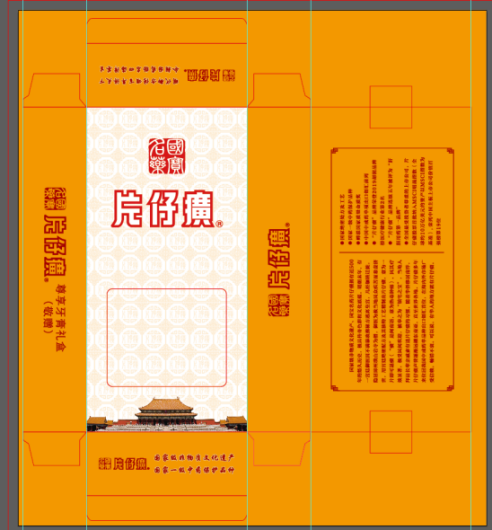 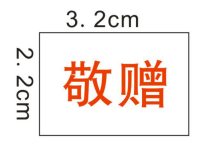 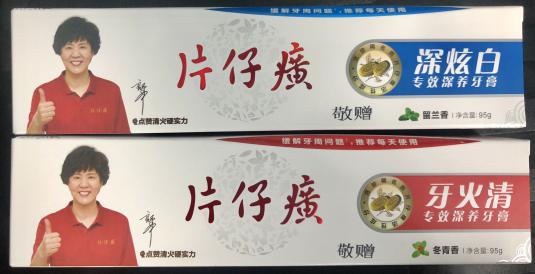 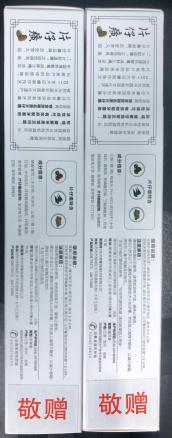 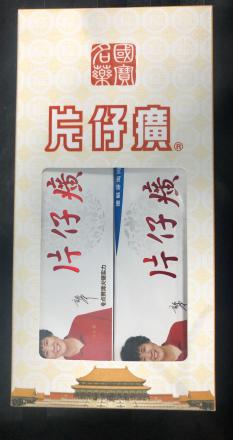 20万套